Nuummi Eqqumiitsuliornermik Ilinniarfik pillugu assilissanik eqqumiitsuliortartunut paasissutissiineq 12.03.2020Asasavut atuartussatNunatsinni eqqumiitsuliornermik ilinniarfituaq pillugu matumuuna nutaarsiassinneqassuusi.  Nammineq assilialiorlutik eqqumiitsuliortunik maani atuartunik ataatsimeeqateqartarnikkut misilittagarilikkakka isumassarsininnut tunngaviupput, matumanilu Kalaallit Nunaanni Eqqumiitsuliornermik Ilinniarfimmi ilinnialerusuttut ilinniarnerulli ilusaanut imarisaanullu paasissutissanik nassaarnissamut ajornartorsiortut pineqarput.  Neriuppunga taamatut ilanngussaqarninni ilinniartitsisussat ilinniartunik taamatut ilinnialerusuttunik naapitsinissaminnut piareersimanerunissaat iluaquserneqarumaartoq.   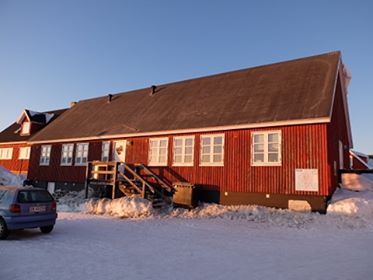 Nuummi Kalaallit Nunaata eqqumiitsuliornermik ilinniarfituaq inissisimavoq.  Qangaanerusoq 1972-imi Grafisk Værksted-itut pilersinneqarpoq, kingornagullu Kalaallit Nunaanni Eqqumiitsuliornermik Ilinniarfimmik taaguuteqalersimalluni.     Ullumikkut Nuutoqqami illumi aappaluttumi John Møllerip Aqqutaani nr. 5-imi inissisimavoq, illorlu ilisarnaateqanngimmat ujarlernermi nassaariuminaassinnaavoq.  Taamaakkaluartoq ilinniarfik soorpianngitsutut nalilerneqassanngilaq, naak illutamigut nassaariuminaakkaluarluni aamma qarasaasiakkut nassaarineqarsinnaagaluarluni tassuuna paasissutissaqarpianngimmat.  Arnannguaq Høegh 1991-imili ilinniarfimmut ningiunngorpoq.  Ukiumut ilinniartut tallimat aallartissinnaapput, ilinniarnerlu ukiup ataatsip missaanik sivisussuseqarluni.  Ilinniarnermi eqqumiitsulioriaatsit, malitassat atortussallu arlallit neqeroorutaapput, matumani eqqumiitsulioriaatsit qangarnitsat, soorlu titartaanerit, qalipaanerit, eqqumiitsuliornikkut takutitseriaatsit ilusilersukkallu, pingaartinneqarnerullutik.  Nammineq isumassarsisinnaanerit pingaarnerutinneqarput, sammisallu atuagarsornermut tunngassutillit eqqumiitsuliornerullu oqaluttuassartaa sammineqannginnerullutik.  Ilinniartitsineq ilinniarfiup inersuaraanni anginerni marlunni silamiluunniit ingerlanneqartarpoq.  Atortussat ilinniartitsinermi atorneqartussat eqqumiitsuliornermik ilinniarfiup nammineerluni akilertarpai.  Isumaqatigeereernikkut atortunik nammineq pigisanik taarserneqarsinnaapput.  Eqqumiitsuliortut Kalaallit Nunaanneersut Danmarkimeersullu, kisiannili aamma nunanit avannarlernit allaneersut, ilinniartunik qaammatit marluk angullugit eqqumiitsulioriaatsinut immikkut ittunut ilinniartisisarput.  Taamaammat ilinniartitsineq oqaatsit assigiinngitsut atorlugit ingerlanneqartarpoq.  Ilinniarnermi kalaallit immikkut ilusilersueriaasiat assilissanillu malinnaariaasiat immikkut tunngavigineqartarpoq, tamannalu nunani tamalaani atorneqartartunik ilaneqartuartarluni.  Ilinniarneq pisarneq malillugu Katuami ilinniartut saqqummersitsinerannik naggaserneqakkajuppoq.  Kalaallit Nunaanni Eqqumiitsuliornermik Ilinniarfimmi aallartittoqarniarpat Majoriaq aqqutigalugu kingusinnerpaamik marsip aallaqqaataani qinnuteqartoqassaaq.  Allakkatigut qinnuteqaasiornermi titartakkat qalipakkalluunniit 15-it naliliiffigisassatut ilanngunneqassapput - ajornanngippat eqqumiitsulioriaatsit assigiinngitsut atorlugit.     Qalipakkat nutaajunerussapput, qalippakkallu tunniunniarlugit ungasissumiikkaanni nammineerlunilu tunniunnissaannut periarfissanngikkaanni, qalipakkat assilineri qinnuteqaammut ilanngunneqarsinnaapput.  Qalipakkat ataasiakkaarlugit angissusaat, atortut atorneqartut, ullulernerat taaguutaallu allanneqassasut kajumissaarutaavoq.   Ilinniarfimmi ilinnialertoqassappat 18-inik ukioqalereersimasariaqarpoq, ilinniakkamillu soqutiginnilluartuusariaqarpoq.  Ilinniarfiup aqutsisuata kikkut ilinnialissanersut naliliiffigissavaa.  Ilinniarnermut atatillugu ilinniartoq ilinniagaqarnersiuteqartinneqassaaq.  Ilinniarfimmi ilinniartut ataasiakkaat sulerusussuseqarnerat pingaartinneqartorujussuuvoq, ilinniarfimmullu takkutinngitsuukulanerit anisitaanermik kinguneqartassallutik.  Ilinniartitsineq ulluinnarni nal. 9-miit 16-imut ingerlanneqartarpoq, ilinniarnertuunngorniarfiillu assigalugit takkutinngitsoornerit nalunaarsugaallutik.  Kalaallit Nunaanni Eqqumiitsuliornermik Ilinniarfimmi ukiumi ataatsimi ilinniarneq ilinniarfinnut allanut iserniarnissamut ilinniartut piareersarfittut atorsinnaavaat, soorlu assilialiornermik ilinniarfinnut, eqqumiitsuliornermik ilinniarfissuarnut, ilusilersuinermik ilinniarfinnnut assigisaannulluunniit.  Tamakkulu pissutigalugit Kalaallit Nunaanni Eqqumiitsuliornermik Ilinniarfik alloriarfissatut atorneqarsinnaavoq, matumani ilinniartut ataasiakkaat eqqumiitsulioriaatsinut ataasiakkaanut paasisaqarnerulersillugit, taamaalillutillu assersuutigalugu Danmarkimi, Canadami nunaniluunniit avannarlerni allani ilinniarnerup nanginnissaanut piareersimalluartinnerulerlugit.  Kalaallit Nunaanni Eqqumiitsuliornermik Ilinniarfimmi eqqumiitsuliornikkut ilinniarnermik aallartitsinissaq arlalitsigut pitsaaquteqarpoq.  Ilaatigut ilinniarfimmi ilinniartut ikittunnguupput, taamaammallu ilinniartut ataasiakkaat ilinniarnerup nalaani pissarsilluarnissamik periarfissaqarluarput.  Ilinniarnerup sivisussusaa sananeqaataalu pissutaallutik ilinniartut ataasiakkaat ilumut inuunermi sammisassamik aalajangersimasumik inuuniutigisassamik sunngiffimmiluunniit sammisassamik toqqaasimanerlutik paasisinnaassavaat, ilinniartullu nammineq eqqumiitsulioriaatsimik sorlermik suliaqarusunnerluni aalajangissammagu, taamaalillunilu sammivik malitassani suliarilerlugu.  Ukioq ataaseq Kalaallit Nunaanni Eqqumiitsuliornermik Ilinniarfimmiinneq ilinniartup piareersimanerunissaanut, imminut upperinerulernissaanut piginnaasaqalernerunissaanullu aamma isumassarsiullaqqinnerulernissaanut iluaqutaasinnaavoq. Helene Zwisler, GUX AasiaatNutaarsiassamut matumunnga paasissutissat ilaatigut Ph d-opgaven Moderne grønlandsk billedkunst af Jørgen Ellegård Trondhjem, Københavns Universitet, 2007-mit kiisalu Kalaallit Nunaanni Eqqumiitsuliornermik Ilinniarfimmi eqqumiitsuliortumik ilinnartumilu apersuinernit pisuupput. 5 03 20 ataani atsiortoq.    